РЕШЕНИЕВ соответствии с Решением Городской Думы Петропавловск-Камчатского городского округа от 31.10.2013 № 145-нд «О наградах и почетных званиях Петропавловск-Камчатского городского округа» Городская Дума Петропавловск-Камчатского городского округаРЕШИЛА:1. Наградить Почетными грамотами Городской Думы Петропавловск-Камчатского городского округа за значительный вклад в развитие дошкольного образования на территории Петропавловск-Камчатского городского округа в результате многолетнего добросовестного труда и высокого уровня профессионализма следующих работников дошкольного образования образовательных организаций Петропавловск-Камчатского городского округа:Адуллину Любовь Андреевну – тьютора муниципального бюджетного дошкольного образовательного учреждения «Детский сад № 37 комбинированного вида»;Андрееву Любовь Владимировну – воспитателя муниципального автономного общеобразовательного учреждения «Средняя школа № 1» Петропавловск-Камчатского городского округа;Беккерову Александру Федоровну – воспитателя муниципального автономного дошкольного образовательного учреждения «Детский сад № 42 комбинированного вида»;Броньковскую Диану Станиславовну – воспитателя муниципального автономного дошкольного образовательного учреждения «Центр развития ребенка – детский сад № 8»;Вайзер Анжелику Николаевну – инструктора по физической культуре муниципального бюджетного дошкольного образовательного учреждения «Детский сад № 15 комбинированного вида»;Ващенко Марину Викторовну – учителя-логопеда муниципального бюджетного дошкольного образовательного учреждения «Детский сад № 37 комбинированного вида»;Ведюн Екатерину Валентиновну – учителя-логопеда муниципального автономного дошкольного образовательного учреждения «Центр развития ребенка – детский сад № 8»;Владимирову Татьяну Александровну – воспитателя муниципального автономного общеобразовательного учреждения «Средняя школа № 24» Петропавловск-Камчатского городского округа; Гаврилину Галину Викторовну – воспитателя муниципального автономного дошкольного образовательного учреждения «Детский сад № 58 комбинированного вида»;Гиниатуллину Екатерину Асхатовну – повара муниципального бюджетного дошкольного образовательного учреждения «Детский сад № 40 комбинированного вида»;Горшкову Анну Сергеевну – повара муниципального бюджетного дошкольного образовательного учреждения «Детский сад № 40 комбинированного вида»;Грудинина Владимира Анатольевича – сторожа муниципального бюджетного дошкольного образовательного учреждения «Детский сад № 15 комбинированного вида»;Гужвину Елену Вадимовну – уборщика служебных помещений муниципального бюджетного дошкольного образовательного учреждения «Детский сад № 37 комбинированного вида»;Жданову Алонку Аманколдовну – воспитателя муниципального бюджетного дошкольного образовательного учреждения «Детский сад № 35»;Константинову Марину Владимировну – воспитателя муниципального бюджетного дошкольного образовательного учреждения «Детский сад № 10 комбинированного вида»;Коробейникову Галину Евгеньевну – воспитателя муниципального бюджетного дошкольного образовательного учреждения «Детский сад № 63 общеразвивающего вида»;Кравцову Ольгу Владимировну – младшего воспитателя муниципального бюджетного дошкольного образовательного учреждения «Детский сад № 37 комбинированного вида»;Краличкину Ирину Александровну – специалиста по кадрам муниципального автономного дошкольного образовательного учреждения «Центр развития ребенка – детский сад № 8»;Минееву Елену Борисовну – учителя-дефектолога муниципального бюджетного дошкольного образовательного учреждения «Детский сад № 37 комбинированного вида»;Молчан Анну Алексеевну – воспитателя муниципального бюджетного дошкольного образовательного учреждения «Детский сад № 10 комбинированного вида»;Опарину Юлию Владимировну – младшего воспитателя муниципального бюджетного дошкольного образовательного учреждения «Детский сад № 63 общеразвивающего вида»;Отлётову Яну Николаевну – инструктора по физической культуре муниципального автономного дошкольного образовательного учреждения «Детский сад № 42 комбинированного вида»;Прохоренко Оксану Эдуардовну – повара муниципального бюджетного дошкольного образовательного учреждения «Детский сад № 63 общеразвивающего вида»;Равочкину Людмилу Александровну – учителя-логопеда муниципального бюджетного дошкольного образовательного учреждения «Детский сад № 26 общеразвивающего вида»;Рогатых Надежду Валентиновну – воспитателя муниципального бюджетного общеобразовательного учреждения «Средняя школа № 12» Петропавловск-Камчатского городского округа;Рыбакову Марину Геннадьевну – повара муниципального бюджетного дошкольного образовательного учреждения «Детский сад № 44»;Рябухину Наталью Васильевну – младшего воспитателя муниципального бюджетного дошкольного образовательного учреждения «Детский сад № 37 комбинированного вида»;Савенкову Наталью Алексеевну – воспитателя муниципального бюджетного дошкольного образовательного учреждения «Детский сад № 35»;Семенцул Светлану Владимировну – воспитателя муниципального бюджетного дошкольного образовательного учреждения «Детский сад № 37 комбинированного вида»;Тонких Ирину Юрьевну – воспитателя муниципального автономного общеобразовательного учреждения «Средняя школа № 1» Петропавловск-Камчатского городского округа;Чебыкину Анастасию Анатольевну – воспитателя муниципального бюджетного дошкольного образовательного учреждения «Детский сад № 44»;Чуркина Михаила Викторовича – рабочего по комплексному обслуживанию и ремонту здания муниципального бюджетного дошкольного образовательного учреждения «Детский сад № 40 комбинированного вида»;Шевченко Елену Юрьевну – воспитателя муниципального бюджетного дошкольного образовательного учреждения «Детский сад № 10 комбинированного вида».2. Разместить настоящее решение на официальном сайте Городской ДумыПетропавловск-Камчатского городского округа в информационно-телекоммуникационной сети «Интернет».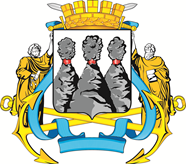 ГОРОДСКАЯ ДУМАПЕТРОПАВЛОВСК-КАМЧАТСКОГО ГОРОДСКОГО ОКРУГАот 24.08.2022 № 1240-р50-я сессияг.Петропавловск-КамчатскийО награждении Почетными грамотами Городской Думы Петропавловск-Камчатского городского округа работников дошкольного образования образовательных организаций Петропавловск-Камчатского городского округаПредседатель Городской Думы Петропавловск-Камчатского городского округа                             Г.В. Монахова